ContenidoINFORME ANUAL DE EVALUACIÓN DE LOS RESULTADOS FÍSICOS Y FINANCIEROS 2018	2I.	ANALISIS INSTITUCIONAL	4II.	APARTADO GESTIÓN FINANCIERA	4Ejecución del Presupuesto 2018 a nivel institucional asociado a recursos internos	4Factores y acciones correctivas de la ejecución financiera  (debe presentarse a nivel de programa y/o subprograma)	4Transferencias a órganos desconcentrados e instituciones descentralizadas	6III.	APARTADO PROGRAMÁTICO	7Análisis de los logros obtenidos	7IV.	METODOLOGÍA QUE SE UTILIZARÁ PARA EVALUAR LA EFECTIVIDAD EN LA EJECUCIÓN DEL PRESUPUESTO Y EN EL CUMPLIMIENTO DE METAS	10INFORME ANUAL DE EVALUACIÓN DE LOS RESULTADOS FÍSICOS Y FINANCIEROS 2018Con fundamento en los artículos 55 y 56 de la Ley de Administración Financiera de la República y Presupuestos Públicos (LAFRPP), sobre la evaluación de los resultados de la gestión institucional para garantizar tanto el cumplimiento de objetivos y metas, así  como sobre el uso racional de los recursos públicos y la presentación de informes periódicos para tales fines, la Dirección General de Presupuesto Nacional (DGPN) presenta el siguiente instrumento con el que las entidades rendirán cuentas sobre los resultados correspondientes al ejercicio presupuestario 2018.Instrucciones generalesEl informe debe elaborarse de tal forma que muestre los resultados a nivel institucional. Sin embargo, se requiere que el análisis financiero y de gestión se realice a nivel de programa y subprograma.Para la elaboración de este informe se utiliza para los ministerios y Tribunal Supremo de Elecciones los datos de presupuesto actual y devengado del sistema SIGAF, y en el caso del resto de los poderes, el insumo a utilizar es la apropiación actual y devengado del sistema Módulo de Poderes.Para la elaboración del informe de evaluación anual, la DGPN remitirá a las entidades el día hábil siguiente a la apertura del sistema SIGAF-Módulo de Poderes, un archivo en formato Excel compuesto por tres hojas de cálculo:Hoja “Liquidación”: Contiene la información de la liquidación presupuestaria de la entidad al 31 de diciembre del 2018. Hoja “Financiero”: Contiene un cuadro a nivel institucional que muestra los resultados de la ejecución financiera por partida. Este cuadro debe ser completado por la entidad considerando la información de la hoja “Liquidación”.Hoja “Programación: Contiene los productos, unidades de medida e indicadores, contenidos en la Ley de Presupuesto 2018. En este cuadro la entidad debe completar las columnas “Alcanzado”.Este mismo archivo, debe ser remitido como parte del informe de evaluación, a más tardar el 31 de enero 2019, a la siguiente dirección de correo: notifica_presupuesto_nacional@hacienda.go.cr.En todo el documento al hacer referencia a porcentajes y valores absolutos se debe utilizar un decimal. Cuando se incorporen datos financieros en los cuadros y texto, se debe separar los miles con punto y los porcentajes con coma.Al momento de incluir datos en cuadros o tablas, cuando no exista información se debe colocar un guion.  Es importante señalar que a los centros de gestión que no suministren información de cualquier punto que se solicita, se les emitirá una disposición respecto al incumplimiento presentado y se clasificará como “No Efectivo”. Finalmente, los informes y el archivo Excel deben ser remitidos por medio de correo electrónico a la siguiente dirección de correo: notifica_presupuesto_nacional@hacienda.go.cr siempre y cuando cuenten con firma digital certificada; cuando no se cuente con esta herramienta, los informes deben entregarse impresos en la ventanilla de recepción de la DGPN. (Los informes escaneados no se consideran como firmados digitalmente, ni es válido el documento firmado digitalmente que se presenta en forma impresa).ANALISIS INSTITUCIONAL Comentar en términos generales las competencias que por ley le corresponden a la entidad. En los casos que corresponda, se debe mencionar su contribución o participación en el Plan Nacional de Desarrollo y en los planes sectoriales o planes estratégicos en el caso de los Poderes. (Este punto no deberá exceder media página).El artículo 153 de la Constitución Política establece que corresponde al Poder Judicial, conocer de las causas civiles, penales, comerciales, de trabajo y contencioso - administrativas, así como de las otras que establezca la ley, cualquiera que sea su naturaleza y la calidad de las personas que intervengan; resolver definitivamente sobre ellas y ejecutar las resoluciones que pronuncie, con la ayuda de la fuerza pública si fuere necesario.La misión del Poder Judicial de Costa Rica es “Administrar justicia en forma pronta, cumplida, sin denegación y en estricta conformidad con el ordenamiento jurídico, que garanticen calidad en la prestación de servicios para las personas usuarias que lo requieran”. Esto esta fundamentado en el Plan Estratégico del Poder Judicial del periodo 2013-2018. A su vez, dentro de las acciones estratégicas que ha tenido la institución como base consisten en disminuir el retraso judicial, modernizar la gestión judicial mediante rediseños e innovación de procesos, propiciar la participación ciudadana e implementar una cultura de comunicación organizacional, entre otras acciones prioritarias.Con este informe se expone la situación de la gestión institucional anual del ejercicio económico 2018 e identificar desviaciones para el establecimiento de medidas correctivas y a su vez verificar las mejoras aplicadas pendientes del seguimiento semestral.APARTADO GESTIÓN FINANCIERAEjecución del Presupuesto 2018 a nivel institucional asociado a recursos internosCon base en la información de las hojas “Financiero” y “Liquidación” realice un análisis general sobre el porcentaje de ejecución alcanzado para cada una de las partidas, considerando lo financiado con recursos internos (Subtotal). Para realizar estos comentarios, considere la información de la ejecución financiera de los programas y subprogramas con el objetivo de conocer aspectos específicos que incidieron en el resultado final de ejecución.Vistos los porcentajes de ejecución se determina que para las subpartidas: 0 Remuneraciones, 5 Bienes duraderos, 6 Transferencias corrientes, 7 Transferencias de capital y 9 Cuentas especiales, la ejecución fue óptima, en virtud que el porcentaje alcanzado superó el 90% de ejecución. Respecto a las partidas 1 Servicios y 2 Materiales y suministros, cuyos porcentajes de ejecución fueron inferiores al 90%, es importante aclarar que, dentro de estas subpartidas se encuentran los servicios relacionados con contratos que se cancelan por mes vencido, como por ejemplo los servicios públicos, servicios de limpieza, vigilancia, alquiler de locales para oficinas judiciales, mantenimientos preventivos y correctivos, los cuales tienen fechas específicas para efectuar los diferentes mantenimientos. Estos servicios corresponden a montos significativos y en algunos casos presentan por parte de los proveedores atrasos en la presentación del cobro, por lo que los pagos del último mes pueden hacerse efectivos el período siguiente. Además para este período se presentan saldos en contratos según demanda, cuyo gasto real fue menor al proyectado, dentro de los que se puede citar compra de tóner y tintas de impresora, compra de llantas y baterías para vehículos livianos y motocicletas, compra de guantes descartables, productos de papel, tales como formularios, papel para impresión, papel industrial, papel higiénico y toallas, compra de uniformes, productos de limpieza, contrato según demanda para compra de cables UTP, contrato según demanda para compra de bolsas para cadáveres, entre otros, por la imprevisibilidad de los gastos según demanda, se mostraron remanentes en esta partida.Adicionalmente, dentro de las afectaciones en los porcentajes de ejecución de estas partidas, se encuentran que, pese a que se procuró el traslado de recursos y sobrantes para atender otras necesidades institucionales, los movimientos que se habían incorporado en las modificaciones externas No. 05 y 06-2018 no fueron autorizados por el Ministerio de Hacienda.Del análisis realizado a la liquidación presupuestaria se indica:La fórmula de la columna de presupuesto inicial no comprende la primera línea, por lo que la misma debe ser corregida para integrar el monto contenido.El resultado del pagado difiere respecto a la liquidación presupuestaria al 31 de diciembre de 2018, por los Acuerdos de pago devengados y registrados en el módulo de poderes al 28 de diciembre 2018, cuyo pago se efectuará en el año 2019, comunicado a la Contabilidad Nacional de ese Ministerio mediante oficio Nº 1881-TE-2018.Refiérase a las modificaciones presupuestarias tramitadas durante el año, señalando la cantidad realizada (distinguir entre programados y no programados), los montos de cada una, las necesidades institucionales que justificaron cada una de las modificaciones a nivel general, (no realizar el análisis en detalle por partida y/o subpartida). Durante el período presupuestario 2018 se realizaron seis modificaciones externas, que son las autorizadas por el Ministerio de Hacienda, sin embargo, en dos de éstas fueron rechazadas por ese Ministerio varios de los movimientos incorporados:Modificación No.1-2018 por la suma de ¢500.000.000,00 para atender el salario escolar.Modificación No.2-2018 por la suma de ¢989.145.397,52 para cubrir los compromisos no devengados.Modificación No.3-2018 por la suma de ¢2.890.333.495,00 para cubrir principalmente remodelaciones de edificios y acondicionamientos eléctricos de edificios en diferentes circuitos judiciales del país.Modificación No.4-2018 por la suma de ¢4.133.319.550,00 para reforzar dentro de los rubros más importantes las subpartidas de mobiliario y equipo de oficina, seguros, construcción de edificios y servicios de pintura de edificios.Modificación No.5-2018 por la suma de ¢4.141.368.764,00 de los cuales el Ministerio de Hacienda no autorizó movimientos por la suma de ¢1.150.000.000,00 y el fin primordial era atender el ajuste en la cuota patronal del Fondo de Pensiones y Jubilaciones del Poder Judicial.Modificación No.6-2018 por la suma de ¢8.018.697.828,00 de los cuales el Ministerio de Hacienda no autorizó movimientos por la suma de ¢5.202.130.296,00 y cuyo fin primordial era trasladar recursos al Fondo de Fideicomiso Inmobiliario, al Fondo de Emergencias y al ajuste de la cuota patronal del Fondo de Pensiones y Jubilaciones del Poder Judicial.Factores y acciones correctivas de la ejecución financiera  (debe presentarse a nivel de programa y/o subprograma)De acuerdo a los resultados a nivel de programa y/o subprograma complete la siguiente información con las partidas que presenten un porcentaje de ejecución presupuestaria inferior o igual al 90,0% sin considerar el recurso externo. Nota: Se debe elaborar un cuadro por programa / subprograma, y en caso de requerir utilizar más de un cuadro, la numeración debe establecerse de la siguiente forma 1.1, 1.2.Cuadro 1.1Programa 930 Servicio de Defensa PúblicaFactores y acciones correctivas para resultados inferiores o iguales a 90% de ejecuciónAl 31 de diciembre 20181/ Esta columna deben completarla únicamente las entidades que tienen en la Ley producción cuantificable (productos, indicadores, metas)2/ Indicar la fecha del 2019 en que iniciará la implementación de la acción correctiva, ejemplo: dd/mm/aaaa. En caso de no indicarlo, la DGPN  establecerá el plazo correspondiente, para su fiscalización.3/ Se refiere a la persona responsable directa de ejecutar la acción, no necesariamente debe ser el (la) Director (a) del Programa o Subprograma.Cuadro 1.2Programa 927 Servicio JurisdiccionalFactores y acciones correctivas para resultados inferiores o iguales a 90% de ejecuciónAl 31 de diciembre 20181/ Esta columna deben completarla únicamente las entidades que tienen en la Ley producción cuantificable (productos, indicadores, metas)2/ Indicar la fecha del 2019 en que iniciará la implementación de la acción correctiva, ejemplo: dd/mm/aaaa. En caso de no indicarlo, la DGPN  establecerá el plazo correspondiente, para su fiscalización.3/ Se refiere a la persona responsable directa de ejecutar la acción, no necesariamente debe ser el (la) Director (a) del Programa o Subprograma.Cuadro 1.3   Programa Presupuestario 950 “Servicio de Atención y Protección a Víctimas y demás sujetos intervinientes en el Proceso Penal”Factores y acciones correctivas para resultados inferiores o iguales a 90% de ejecuciónAl 31 de diciembre 20181/ Esta columna deben completarla únicamente las entidades que tienen en la Ley producción cuantificable (productos, indicadores, metas)2/ Indicar la fecha del 2019 en que iniciará la implementación de la acción correctiva, ejemplo: dd/mm/aaaa. En caso de no indicarlo, la DGPN  establecerá el plazo correspondiente, para su fiscalización.3/ Se refiere a la persona responsable directa de ejecutar la acción, no necesariamente debe ser el (la) Director (a) del Programa o Subprograma.Transferencias a órganos desconcentrados e instituciones descentralizadasEn atención a la Ley General de Administración Pública 6227 artículos 27.1 y 99, las instituciones que transfieren recursos a los órganos desconcentrados e instituciones descentralizadas (sin considerar las contribuciones sociales) deberán llenar el siguiente cuadro, lo anterior, con el fin de conocer la ejecución de las transferencias del presupuesto durante el 2018, así como las acciones de dirección, coordinación y vigilancia realizadas por el Ministro Rector.En caso de que la entidad no realice transferencias a órganos desconcentrados o instituciones descentralizadas, omita este apartado. Cuadro 2Nombre de la entidadEjecución de las transferencias a órganos desconcentrados e instituciones descentralizadasAl 31 de diciembre 2018( en millones de colones)Fuente: Indicar fuente	1∕ El saldo se refiere al total de recursos con los que dispone la institución al cierre del período en referencia, independientemente del origen de los recursos.Realice un comentario sobre las acciones que incidieron en la ejecución de los recursos, valorando si las acciones realizadas son suficientes para un efectivo control de acuerdo a lo que solicita la normativa citada. Refiérase a los saldos en caja única para 2017 y 2018 que mantienen los órganos desconcentrados y entidades descentralizadas a los que transfiere recursos.Nombre del máximo jerarca: ___________________________Firma del máximo jerarca: _____________________________Sello: (en caso que se presente en forma física)APARTADO PROGRAMÁTICO Código y nombre del Programa o Subprograma: Programa 930 Defensa PúblicaAnálisis de los logros obtenidosPara el caso de los programas y/o subprogramas con producción no cuantificable, deberán aplicar únicamente lo que se solicita en los puntos a) y b).Comente ¿cómo la gestión desarrollada contribuyó con la misión institucional?La gestión desarrollada impacta directamente con el servicio que se brinda a las personas usuarias de la Defensa Pública y contribuye con la razón de ser de esta institución, la cual es: Proveer Defensa Pública con excelencia, solidaridad y compromiso con todos los/as usuarios/as, contribuyendo a garantizar la plena vigencia de los derechos, libertades, garantías e intereses de estas personas, en forma ágil y oportuna, en los procesos judiciales que nos han sido legalmente asignados. Con los recursos que han sido asignados, se estima que se brindará el servicio de defensa pública a 124.000 personas, en las materias Penal, Pensiones Alimentarias, Ejecución de la Pena (Adulto – Menores), Penal Juvenil, Penalización de Violencia Contra La Mujer, Contravencional, Disciplinaria, Agraria, Laboral y Familia.En caso que corresponda, refiérase a la vinculación de los logros del programa y/o subprograma con lo establecido en el Plan Nacional de Desarrollo 2015-2018.  El programa 930 Servicio Defensa Pública no aplica para el Plan Nacional de Desarrollo 2015-2018.Coloque en este apartado, la información del archivo remitido cuya hoja se llama “Programación” una vez que haya sido completada, la cual contiene los productos, unidades de medida e indicadores de producto para cada uno de los programas y/o subprogramas incluidos en la Ley de Presupuesto Nacional 2018 y sus modificaciones de su representada. Cuadro 3Poder JudicialPrograma o Subprograma: 930, Servicio Defensa Pública.Cumplimiento de unidades de medida Al 31 de diciembre Fuente: Defensa PúblicaCuadro 4Poder JudicialPrograma o Subprograma: 930, Servicio Defensa Pública.Cumplimiento de indicadores de productoAl 31 de diciembreFuente: Defensa PúblicaCon la información anterior:De acuerdo con los parámetros establecidos en la siguiente tabla relacionada con el cumplimiento alcanzado para las unidades de medida e indicadores, desarrolle los puntos c) y d).En relación con las unidades de medida, para los casos con porcentajes de cumplimientos bajo y medio, indique las razones que incidieron para ubicarse en determinado nivel y las acciones correctivas que desarrollará el programa y/o subprograma con la fecha de implementación de las mismas, así como el nombre de la unidad o departamento que las llevará a cabo y dará seguimiento para efectuar una mejor gestión. El resultado de este indicador se presenta con corte al mes de setiembre de 2018, dado que el proceso para obtener las estadísticas de las oficinas de la Defensa Pública en todo el país se realiza trimestralmente y de manera manual. Al momento de confeccionar el presente informe se estaban recibiendo los reportes de las oficinas correspondientes al último trimestre, sin embargo por los plazos que se manejan y el tiempo que requiere para el procesamiento de la información no es posible contar con el dato completo para el año 2018 debidamente verificado.Según los parámetros de cumplimiento, el resultado obtenido se encuentra dentro del rango de cumplimiento medio (CM), sin embargo, al proyectar el ingreso de personas que posiblemente recibirán asistencia legal durante el último trimestre 2018, se espera que al finalizar el año se hayan tramitado cerca de 124.000 asuntos nuevos de personas que requieren asistencia legal en las materias en las que la Defensa Pública brinda servicio. Con este resultado se estaría con un cumplimiento alto.Con respecto al procesamiento de la información que se requiere para dar respuesta a este indicador, la Defensa Pública en conjunto con la Dirección de Planificación del Poder Judicial, se encuentran en el proceso de certificación de los datos que se generan por medio del aplicativo denominado Sistema de Seguimiento Casos, el cual se utilizará para la generación de los datos estadísticos.Elabore un análisis amplio de los resultados de cada indicador de producto del programa y/o subprograma, considerando los siguientes aspectos:De los indicadores con un cumplimiento alto (mayor o igual a 90,0%), indique los beneficios brindados a la población objeto. En caso de existir metas con resultados mayores a lo programado, se deberá justificar las razones que lo generaron.La mayoría de las personas usuarias se sienten satisfechas con respecto al tiempo que le dedica la Defensora o Defensor Público cuando le atiende (68%), lo cual implica un cumplimiento alto en este indicador con respecto a la meta programada. El beneficio deriva en que un tiempo de atención adecuado permite una interacción con la persona representada, el proceso y el defensor público necesarios para desarrollar una estrategia de defensa de conformidad con las particularidades de cada caso y garantizar así la calidad del servicio y el mejor resultado posible.De los indicadores con un cumplimiento medio y bajo (menor o igual a 89,99%), refiérase a cómo esto afectó a la población objeto por los beneficios que dejó de recibir. Señalar las causas que propiciaron el incumplimiento y las medidas correctivas que la institución llevará a cabo con la fecha de implementación de las mismas, así como el nombre de la unidad o departamento que las ejecutará y dará seguimiento para efectuar una mejor gestión. En los casos que sean reincidentes, referirse a las acciones que ha llevado a cabo la entidad para mejorar la situación. En el caso del “Porcentaje de satisfacción de las personas usuarias que se encuentran en libertad respecto al tiempo de espera antes de ser atendido por la Defensora o el Defensor Público”, el porcentaje alcanzó el 80,8% con respecto a lo programado, por tanto este indicador se encuentra con un cumplimiento medio, según los parámetros de medición establecidos.En la última evaluación realizada este indicador tendió a la baja e interrumpió el comportamiento histórico que se venía observando.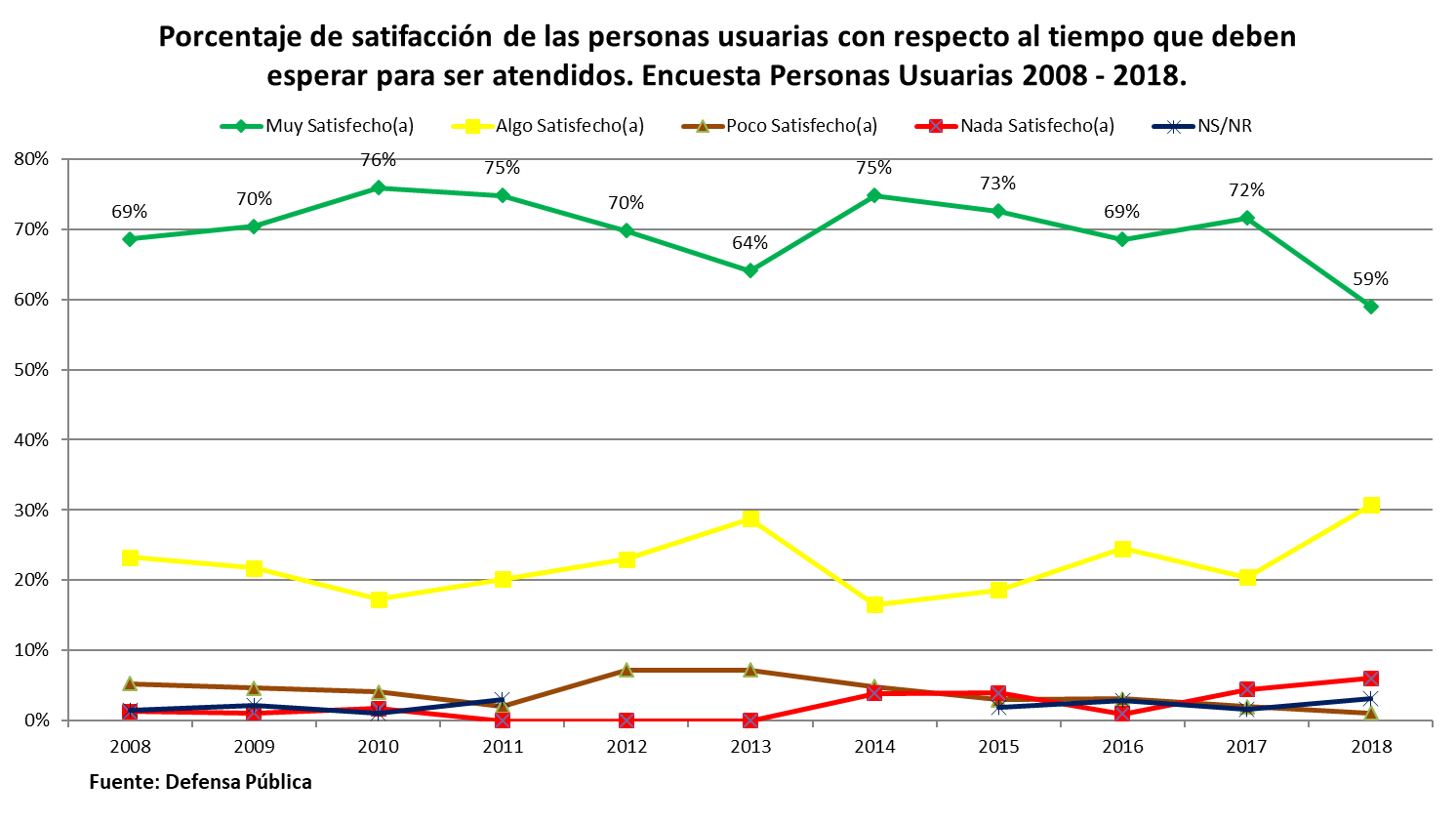 Al desagregar los datos por materia, se logra determinar que en materia de Pensiones Alimentarias existe una oportunidad de mejora importante, ya que presenta el grado de satisfacción más bajo observado en la encuesta realizada en el año 2018 (53%). En razón del resultado, la Dirección de la Defensa Pública está implementando como medidas de mejora, giras de Supervisión como de Jefatura en las oficinas y reuniones con los Coordinadores de Oficina y Materia a fin de concienciar sobre el tema, además, se estará coordinando con la Dirección de Planificación y sus Ingenieros Industriales el análisis de los procedimientos de atención a la persona usuaria con el fin de identificar cuellos de botella e implementar propuestas de mejora. Las fechas de implementación serían 11 de febrero, 08 de abril, 10 de junio, 12 de agosto y 14 de octubre 2019.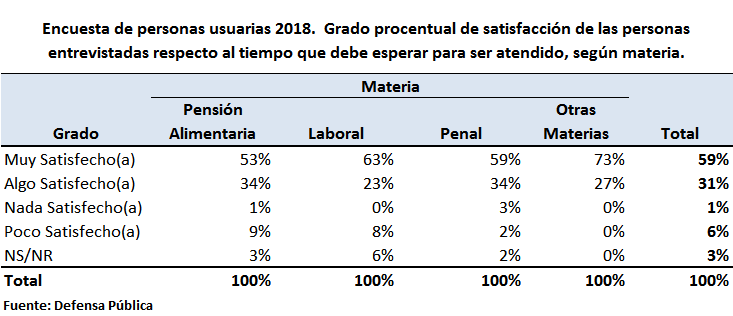 Es necesario revisar el proceso de atención de las personas usuarias en esta materia, ya que quienes requieren de este servicio generalmente visitan las oficinas con el objetivo de presentar una demanda alimentaria, la atención es prioritaria y no es recomendable, para bajar los tiempos de espera, establecer un rol de citas para la atención de estos casos. Por lo anterior, es razonable que las personas usuarias deban esperar en “cola” para ser atendidas por el profesional especializado en la atención de esta materia, quién además de la atención de las personas usuarias que requieren plantear una demanda, debe asistir a distintas diligencias que limitan el tiempo que pasa en la oficina.Asimismo, en la encuesta de la cual se obtiene este indicador, también se consulta sobre los tiempos de espera. Al respecto, se obtuvo que aproximadamente tres cuartas partes de las personas entrevistadas indican que esperan 30 minutos o menos para ser atendidas, de este porcentaje la mayoría (56%) esperan menos de 15 minutos. Por otra, parte, el 16% de las personas indicaron que esperan entre 30 y 45 minutos y un 2% indica tener tiempos de espera cercanos a una hora.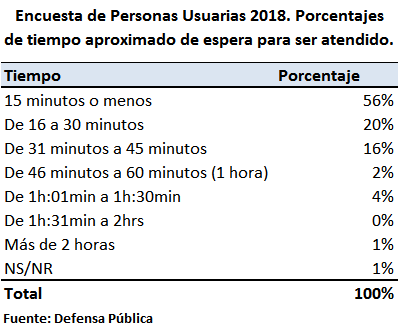 Estos tiempos de espera son razonables, inclusive en materia de Pensiones Alimentarias es congruente que la atención de una persona usuaria por demanda tarde hasta una hora y media.El resultado de este indicador se analizará con la Unidad Especializada de Pensiones Alimentarias, para determinar oportunidades de mejora.Informe sobre los resultados de la aplicación de las acciones correctivas indicadas en el Informe de Seguimiento Semestral.Sobre este punto, en atención al oficio DGPN-0384-2018 del 4 de setiembre del 2018 suscrito por Marjorie Morera Gonzalez, que indica sobre los 2 indicadores que pertenecen al programa 930-Defensa Pública y ambos miden porcentajes de satisfacción de las personas usuarias que se encuentran en libertad, el primero de ellos con respecto al tiempo que le dedica la Defensora o Defensor  y el segundo respecto al tiempo de espera antes de ser atendido por la Defensora o Defensor, y la razón por la que no presentan avance es porque los resultados son extraídos de una encuesta que se realiza entre los meses de octubre y noviembre, lo cual es justificable. Por lo tanto, no hay aplicación de acciones correctivas del informe de seguimiento semestral.Refiérase a los recursos ejecutados del programa y/o subprograma en relación con los logros alcanzados. Para el año 2018 se ejecutó ¢ 38.146.658.061,29 del presupuesto otorgado que fue de ¢ 38.846.910.657,00, lo que representa un 98.19% de ejecución. Los recursos no ejecutados corresponden a procesos de contratación específicamente en alquiler de oficinas que se declararon infructuosos y otros que producto de la dinámica del procedimiento el alquiler inicio en meses posteriores a lo presupuestado. La excelente ejecución presupuestaria se refleja en el porcentaje de avance de los indicadores, por ejemplo se estima que al finalizar el 2018 se atenderán 124.000 personas usuarias, ya que para la atención de nuestros usuarios intervienen las diferentes partidas presupuestarias. Datos del (la) Director (a) del Programa o Subprograma:Nombre: M.Sc. Diana Montero Montero. Directora a.í., de la Defensa PúblicaDirección de correo electrónico: dmonterom@poder-judicial.go.crNúmero telefónico: 2211-9840Firma:Código y nombre del Programa o Subprograma: Programa Presupuestario 950 “Servicio de Atención y Protección a Víctimas y demás sujetos intervinientes en el Proceso Penal”Análisis de los logros obtenidosPara el caso de los programas y/o subprogramas con producción no cuantificable, deberán aplicar únicamente lo que se solicita en los puntos a) y b).Comente ¿cómo la gestión desarrollada contribuyó con la misión institucional?Con la finalidad de apoyar a un segmento de la población que por mucho tiempo permaneció relegado en el ámbito judicial como lo son el caso de las personas víctimas y testigos, en el 2009 entró en vigencia la Ley 8720 “Ley de Protección a Víctimas, Testigos y demás Sujetos Intervinientes en el Proceso Penal” instrumento jurídico que vino a proteger y regular los derechos de las personas víctimas y testigos en el derecho penal costarricense. La asignación de la Ley 8720 permitió la asignación de recurso económico y humano para fortalecer la Oficina de Atención y Protección a Víctimas de Delito del Ministerio Público, asimismo dio apertura a la Unidad de Protección a Víctimas y Testigos en el Organismo de Investigación Judicial, ambos despachos integran a la fecha el Programa de Servicio a Víctimas, conocido como el programa presupuestario 950.La contribución del programa 950 a la misión institucional, se refleja en el servicio público que se presta, garantizando siempre la búsqueda de los derechos y participación de las personas víctimas de un delito en el proceso penal; trabajo que se realiza mediante un abordaje interdisciplinario, promoviendo un trato digno y en coordinación con otras instituciones.Para el 2018 desde la Oficina de Atención y Protección a Víctimas de Delito (en adelante OAPVD) se atendieron, 24.313 asuntos, de los cuales ingresaron al Programa de Atención 16.825 y al Programa de Protección 7.488.Desde la disciplina de psicología de la OAPVD se brindó el servicio de    intervención psicológica, lo cual empodera a la persona usuaria permitiéndole una mejor participación en las distintas etapas del proceso penal, participación que contribuye a disminuir la impunidad, logrando así una mayor eficiencia en el sistema judicial. Además, al finalizar el 2018 se contabilizaron 3.213 visitas domiciliarias, dichas visitas posibilitan a los habitantes nacionales y extranjeros ejercer el derecho de acceso a la justicia, lo que mejora   continuamente la calidad del servicio público y fortaleciendo la credibilidad institucional. Desde el área Legal, se fortaleció el servicio por medio de la modalidad de las asesorías legales telefónicas, a cargo del personal profesional en derecho de la OAPVD, esto se realizó con la finalidad de que las víctimas y testigos se mantuvieran informadas respecto el estado de  sus  procesos penales, derechos procesales y extraprocesales. En caso que corresponda, refiérase a la vinculación de los logros del programa y/o subprograma con lo establecido en el Plan Nacional de Desarrollo 2015-2018.  ( No aplica para el programa 950) Coloque en este apartado, la información del archivo remitido cuya hoja se llama “Programación” una vez que haya sido completada, la cual contiene los productos, unidades de medida e indicadores de producto para cada uno de los programas y/o subprogramas incluidos en la Ley de Presupuesto Nacional 2018 y sus modificaciones de su representada. Cuadro 3Poder Judicial Ministerio Público Programa Servicio de Atención y Protección de Víctimas y TestigosCumplimiento de unidades de medida Al 31 de diciembre Fuente: Oficina de Atención y Protección a Víctimas de Delito Cuadro 4Poder Judicial Ministerio Público Programa Servicio de Atención y Protección de Víctimas y TestigosCumplimiento de indicadores de productoAl 31 de diciembreFuente: Estadística de la Oficina de Atención y Protección a Víctimas de Delito Con la información anterior:De acuerdo con los parámetros establecidos en la siguiente tabla relacionada con el cumplimiento alcanzado para las unidades de medida e indicadores, desarrolle los puntos c) y d).En relación con las unidades de medida, para los casos con porcentajes de cumplimientos bajo y medio, indique las razones que incidieron para ubicarse en determinado nivel y las acciones correctivas que desarrollará el programa y/o subprograma con la fecha de implementación de las mismas, así como el nombre de la unidad o departamento que las llevará a cabo y dará seguimiento para efectuar una mejor gestión. Al analizar los resultados del programa 950 se determina que solamente uno de los indicadores se clasifica con cumplimiento medio, específicamente el indicador 001 relacionada con el porcentaje de casos cerrados por disminución del riesgo. Es importante aclarar que en cumplimiento a los lineamientos de la Ley 8720 la OAPVD definió áreas de trabajo basada en dos programas: el Programa de Atención y el Programa de Protección.Desde el programa de protección los profesionales de las distintas disciplinas de forma conjunta estudian los casos luego de aplicar una entrevista con las personas usuarias que acuden al despacho, si se determina la existencia de un riesgo eminente que atente contra la vida y/o integridad física de las personas, se define un plan de protección personalizado para reducir el peligro. El disminuir el riesgo es factor relevante y además resulta una causal de exclusión definida en la ley 8720 en su artículo “12” inciso “d)”, fue por tal motivo que se consideró importante cuantificar los casos cerrados por la causal desaparición del riesgo, respecto al total de casos cerrados. Para el 2018 en el programa de protección se registró un ingreso de 7.488 asuntos, de los cuales se cerraron por disminución de riesgo 1.184. De acuerdo al indicador establecido se logró alcanzar un 88%.En cuanto al no alcance del 100% de la meta seguidamente se citan algunas de las razones: El Programa de Protección es  gratuito y voluntario por lo que  existe la posibilidad  que las personas usuarias luego de que se  realiza la apertura del expediente, se les atiende,  conocen  el tipo de servicio que se brinda  el despacho y los alcances de la ley 8720 “Ley de Protección a Víctimas, Testigos  y Demás Sujetos intervinientes en el Procesos Penal”  así como los derechos  y deberes que esta impone,   deciden  no  formar parte del  programa de protección,  lo que  conlleva a que los expedientes se cierren  por  falta de interés  ó  por archivo administrativo es decir que los casos concluyen antes de que se pueda llevar a cabo el plan de protección.   O bien inician ejecutando el plan de protección y luego deciden que ya no desean pertenecer al mismo, sea la disminución de riesgo depende de que la persona continúe en el programa y cumpla con las recomendaciones técnicas que se le brindó por parte del equipo interdisciplinario.Huelga Laboral:  La protesta pacífica de los trabajadores de varias instituciones públicas, afectó el servicio que presta la OAPVD y por ende el alcance de los indicadores; como se indicó anteriormente desde el programa de protección se establecen estrategias y definen planes para disminuir el riesgo de las víctimas  y testigos, dentro de la planificación que se define en la mayoría de ocasiones se  requiere del apoyo de otros  despachos judiciales e instituciones estatales, las cuales limitaron su servicio por huelga durante el periodo de setiembre a diciembre, esto hablando tanto de los casos que ya estaban ingresados como de los que dejaron de llegar de las diferentes instancias  en el plazo  de la huelga.Respecto las acciones correctivas que se establecieron para el seguimiento del indicador relacionado con disminución de riesgo están: Seguimiento continúo a las resoluciones de exclusión a fin de verificar que los profesionales del equipo interdisciplinario del programa de protección hayan considerado previo a plantear la solicitud de exclusión todas las causales que la normativa indica. Dicha tarea se realizará mensualmente durante el 2019, por parte del personal de Resoluciones de la OAPVD.  Repaso en cada reunión disciplinar acerca de las causales de exclusión establecidas en la ley que rige esta materia. Divulgación de la Ley 8720 y Servicios de la OAPVD:  desarrollo de charlas informativas tanto a nivel interno del Poder Judicial ( OIJ, Fiscalías ) , así como para las distintas oficinas estatales como: Ministerio de Seguridad Pública, INAMU, CCSS, y otros a fin de reforzar el conocimiento que poseen los profesionales de esas instituciones con respecto a dicha normativa y sus alcances, lo que permitiría que desde dichas entidades previamente  puedan dar a conocer  a las personas usuarias el alcance del servicio que presta la OAPVD. Para el cumplimiento de la tarea se ha designado a cada sede regional de la OAPVD el desarrollo de al menos una charla, lo que permitirá contar a finales del 2019 con más de 20 acciones de este tipo. Elabore un análisis amplio de los resultados de cada indicador de producto del programa y/o subprograma, considerando los siguientes aspectos:De los indicadores con un cumplimiento alto (mayor o igual a 90,0%), indique los beneficios brindados a la población objeto. En caso de existir metas con resultados mayores a lo programado, se deberá justificar las razones que lo generaron. Existen dos indicadores que superan 90% de cumplimiento seguidamente se detallan los beneficios que los mismos generaron en la población objeto:0.02.1. Porcentaje de casos concluidos por finalización del plan de intervención individualizado con respecto a cantidad total de casos concluidos por terminación del proceso de AtenciónLa oficina de Atención y Protección a la Víctima del Delito tiene como principal tarea, el  proteger los derechos de las personas destinatarias de la ley  y mitigar  el impacto causado producto del  hecho ilícito;  el experimentar un hecho delictivo, dependiendo de las herramientas emocionales con que cuente la persona , con independencia del delito que se trate, puede  generar un trauma  en  la persona víctima o testigo por muchos años,  e incluso para toda su  vida,  sin embargo los especialistas señalan que un trauma de este tipo puede tratarse a tiempo y evitar que las secuelas sean mayores,  fue precisamente por este tema  que en el  2009 al reforzarse el recurso humano de la OAPVD  se le encomendó  la labor  establecer estrategias para  aminorar  el  impacto causado por el delito que sufren las personas usuarias que recurren  a la OAPVD, en aquel momento se   definió como principal herramienta de trabajo   la  intervención psicosocial, lo que podría traducirse como aquellas acciones de apoyo y recuperación emocional que contribuyen a que  la víctima o testigo se restablezca  y supere  aquellos eventos traumáticos que se generaron. Con este tipo de intervención la persona usuaria puede retomar sus proyectos individuales y familiares, así como lograr mejorar su calidad de vida. Enfocada bajo el supuesto antes indicado, se instituyó dentro de sus indicadores que el mayor número de personas que acudan al programa de atención concluyan el plan de intervención que se les brinda, luego de la revisión de los datos estadísticos se determina que al programa de atención se dio apertura a 16.997 expedientes, de los cuales 6.904 concluyeron la intervención. Dentro de los beneficios que se obtienen al lograr el objetivo encontramos: La Intervención psicosocial al ser un proceso integral permite a las personas usuarias, disminuir los traumas sufridos, reforzar su salud emocional e incorporarse nuevamente a la sociedad e incluso en muchos casos al ámbito laboral.  Las personas destinatarias de la ley, se empoderan e informan, disminuyendo su temor de asistir a las audiencias, juicios entre otros.  Se incrementa la credibilidad en el sistema judicial, las personas usuarias se sienten apoyadas cuando una persona profesional de la OAPVD les acompaña a las diferentes diligencias judiciales (juicios y audiencias entre otros). 0.03.1. Porcentaje de visitas realizadas por parte del personal de la OAPVD y la UPROV a personas ingresadas a los programas de Atención y Protección respecto al total de personas identificadas en condición de vulnerabilidad que son atendidas en los programas de Atención y ProtecciónA pesar de la limitante económica que se presenta actualmente para ejecutar la apertura de nuevas oficinas, el Poder Judicial se ha preocupado por crear estrategias y políticas institucionales que permitan brindar a las personas el acceso a los servicios judiciales.En ese sentido la OAPVD ha dirigido sus esfuerzos a dar cumplimiento a ese derecho fundamental, su objetivo, conseguir que al menos el 9% de las personas en condición de vulnerabilidad que acuden a la oficina y que tienen dificultad para presentarse a los Tribunales de Justicia, cuenten con la visita de un profesional de la OAPVD que les oriente en el proceso penal. El acceso a la justicia entre otras formas se facilita a través de las visitas domiciliarias  las cuales se realizan para desarrollar estudios de seguridad, entrevista inicial, intervención psicosocial, asesoría legal, seguimientos profesionales y brindar apoyo social, de forma individual y grupal a las personas usuarias que se les dificulta presentarse a los despachos judiciales. En 2018  entre la Oficina de Atención y Protección a Víctimas  y  la Unidad de  Protección  contabilizaron 3.213 visitas domiciliarias, lo que sobrepaso la meta establecida en un 3%, el  factor  que contribuyó  al cumplimiento del objetivo fue el compromiso y mística del personal de ambos despachos,                                                                                                                                                                                                                                                                                                                                                                                                                                                                                                                                                                                                                         quienes a pesar de las distancias, clima u horario se esforzaron en realizar las visitas  en las diversas regiones del país.Ventajas de las visitas domiciliarias: Acceso oportuno a los servicios de la administración de justicia   Se lograron identificar las necesidades de la persona usuaria y su disponibilidad real de recursos. Las víctimas y testigos perciben un mayor interés de la institución por la situación ocurridaDe los indicadores con un cumplimiento medio y bajo (menor o igual a 89,99%), refiérase a cómo esto afectó a la población objeto por los beneficios que dejó de recibir. Señalar las causas que propiciaron el incumplimiento y las medidas correctivas que la institución llevará a cabo con la fecha de implementación de las mismas, así como el nombre de la unidad o departamento que las ejecutará y dará seguimiento para efectuar una mejor gestión. En los casos que sean reincidentes, referirse a las acciones que ha llevado a cabo la entidad para mejorar la situación. Como se indicó anteriormente en el caso del programa 950 solamente un indicador califica en cumplimiento medio, el referente al porcentaje de casos concluidos por disminución del riesgo respecto a cantidad de casos totales concluidos por terminación del proceso en el programa de Protección.En este caso al tratarse de un servicio gratuito y voluntario existe la posibilidad de que las personas usuarias no estén de acuerdo en aceptar o acogerse al servicio que se presta en el programa de protección, es decir que el alcance del 100% del indicador no depende de la OAPVD, o bien inician ejecutando el plan de protección y luego deciden que ya no desean pertenecer al mismo, sea  la disminución de riesgo depende de que la persona continúe en el programa y cumpla con las recomendaciones técnicas que se le brindó por parte del equipo interdisciplinario . Entre las consecuencias del no alcance de lo propuesto podría estar la afectación emocional o física de la persona usuaria, producto del riesgo en que se encuentra por su condición de víctima o testigo y la poca afluencia a las distintas diligencias judiciales de esta población Al ser un indicador que depende de las personas usuarias, la Oficina de Atención y Protección a Víctima como parte de sus funciones establece anualmente dentro de su Plan Anual Operativo el desarrollo de Charlas Informativas respecto la Ley 8720 y los servicios que ofrece el despacho, dirigidos a la población en general, por medio de giras se lleva la información del servicio a escuelas, colegios,  territorios indígenas, instituciones gubernamentales etc., las cuales permiten a las personas conocer de los servicios y la importancia de acuden al despacho en caso de encontrarse en riesgo generado por un delito penal. Dentro de las medidas correctivas que se establecieron para el 2019 precisamente con el fin de concientizar a las personas de la importancia del programa de protección se tiene: Desarrollar Talleres dirigidas a Mujeres Víctimas "Taller Mujeres transformando su historia" (programado para I semestre 2019).Desarrollo de estrategias de coordinación interinstitucional para los servicios de atención y protección de víctimas y testigos. (programado para I Semestre 2019)Estandarizar y optimizar al menos el 80% de los procedimientos de Oficina de Atención a la Víctima de Delitos a fin de enriquecer y agilizar las atenciones (programado para  I trimestre 2019).Además de las citadas anteriormente:Seguimiento continúo a las resoluciones de exclusión a fin de verificar que los profesionales del equipo interdisciplinario del programa de protección hayan considerado previo a plantear la solicitud de exclusión todas las causales que la normativa indica. Dicha tarea se realizará mensualmente durante el 2019, por parte del personal de resoluciones de la OAPVD.  Divulgación de la Ley 8720 y Servicios de la OAPVD: desarrollo de charlas informativas para las distintas oficinas del Poder Judicial, a lo externo en: Ministerio de Seguridad Pública, INAMU, CCSS, y otros a fin de reforzar el conocimiento que poseen los profesionales de esas instituciones con respecto a dicha normativa y sus alcances, lo que permitiría que desde dichas entidades previamente puedan dar a conocer a las personas usuarias el alcance del servicio que presta la OAPVD. Para el cumplimiento de la tarea se ha designado a cada sede regional de la OAPVD el desarrollo de al menos una charla, lo que permitirá contar a finales del 2019 con más de 20 acciones de este tipo. Informe sobre los resultados de la aplicación de las acciones correctivas indicadas en el Informe de Seguimiento Semestral.Sobre este punto, en atención al oficio DGPN-0384-2018 del 4 de setiembre del 2018 suscrito por Marjorie Morera Gonzalez, que plantea a la Administración del programa 950-Servicio de Atención y Protección de Víctimas y Testigos, se le recuerda considerar los datos del Decreto de Reprogramación. Por lo tanto, este punto debe ser analizado en el próximo espacio de reprogramación y asignar metas de ejecución alcanzables y ajustadas a la realidad.Refiérase a los recursos ejecutados del programa y/o subprograma en relación con los logros alcanzados. Tabla 1Poder Judicial Ministerio Público Programa Servicio de Atención y Protección de Víctimas y TestigosCumplimiento de indicadores de productoAl 31 de diciembreComo se visualiza en la tabla anterior en 2018 la ejecución presupuestaria del programa 950 alcanzó un 93% de ejecución lo que resulta un cumplimiento alto.El mayor pago destaca en remuneraciones, siendo que el  recurso humano se describe como el principal activo de cualquier institución u organización,  es gracias al aporte y toma de decisiones del personal  que  se logran alcanzar los objetivos propuestos, en el caso del programa 950, fueron  los profesionales  y el personal de apoyo de la OAPVD y UPROV quienes contribuyeron alcanzar el  porcentaje de cumplimiento para  los diferentes indicadores que se establecieron, de ahí la relación remuneración vs cumplimiento del  alcance de los indicadores. A fin de prestar un servicio de calidad, en un espacio acorde a las necesidades de las personas destinatarias de la Ley 8720, desde el 950  se arriendan locales, en distintos sectores del país como San José, Cartago, San Carlos, Puntarenas, Ciudad Neily,  para el 2018 se sumó al tema de locales  la OAPVD de  Goicoechea y Liberia, lo que permitió a la ciudadanía de esas zonas contar con espacios privados para impartir terapia, contar con salas de lactancia, estacionamiento para personas con discapacidad entre otros. Por otra parte, destaca el pago de ayuda económicas a las víctimas, testigos y otros intervinientes, desde el programa presupuestario 950 se apoya aquellas víctimas y testigos que carecen de los recursos humanos para acogerse a una medida de reubicación domiciliar, asistencia a audiencias, juicios, terapias Psicológicas entre otros. Respecto a las compras ejecutadas por el programa 950 destaca la contratación de cursos de capacitación en terapia breve, el cual se impartió a los profesionales en Psicología, el curso de confección de Informes Sociales herramienta que contribuye en la labor de la disciplina de Trabajo Social. Asimismo, se tramitó la adquisición de mostrador para el área de atención al público del local de la OAPVD en Liberia, así como el equipo de aire para la OAPVD de Guápiles, además se adquirieron lámparas de emergencia, colchones para víctimas y testigos, búster y sillas para transportar bebés en los vehículos oficiales, entre otros. Informe Elaborado por: M.B.A Helen Ballestero MuñozÁrea Administrativa, Oficina de Atención y Protección a Víctimas de DelitosAprobado por: Datos del (la) Director (a) del Programa o Subprograma: Nombre: M.sc. Sara Arce Moya – Jefatura de la Oficina de Atención y Protección a Víctimas de Delito Dirección de correo electrónico: victimadelito@Poder-Judicial.go.crNúmero telefónico: 2253-2935Firma:Código y nombre del Programa o Subprograma: Programa 927 Servicio Jurisdiccional.Análisis de los logros obtenidosPara el caso de los programas y/o subprogramas con producción no cuantificable, deberán aplicar únicamente lo que se solicita en los puntos a) y b).Comente ¿cómo la gestión desarrollada contribuyó con la misión institucional?  La misión del Poder Judicial es administrar justicia en forma pronta, cumplida, sin denegación y en estricta conformidad con el ordenamiento jurídico, que garanticen calidad en la prestación de servicios para las personas usuarias que lo requieran.El contenido presupuestario dado al Programa 927 “Ámbito Jurisdiccional durante el año 2018, permitió la prestación de un servicio propio con respecto al artículo 41 de la Constitución Política, dándole una respuesta a la ciudadanía en cuanto ella requiere de la administración de justicia para la solución de sus conflictos. Bajo esta línea, con las reformas en materia Civil y Laboral, así como en materia Penal con el Rediseño de Procesos del Modelo Penal con la aplicación de nuevas tecnologías de información, se acortaron los plazos de respuestas haciendo más efectiva la tutela de los derechos de las personas y con ello, cumpliendo con la misión institucional.En caso de que corresponda, refiérase a la vinculación de los logros del programa y/o subprograma con lo establecido en el Plan Nacional de Desarrollo 2015-2018.  El Poder Judicial no trabaja en función del Plan Nacional de Desarrollo 2015-2018, trabaja en función del Plan Estratégico del Poder Judicial.Cuadro 1Poder Judicial, Programa 927, Servicio Jurisdiccional. Cumplimiento de unidades de medida Al 31 de diciembre 2018Fuente: Datos suministrados por la Dirección de Planificación y el Departamento de Financiero ContableCuadro 2Poder Judicial, Programa 927,  Servicio Jurisdiccional. Cumplimiento de indicadores de productoAl 31 de diciembre de 2018 Fuente: Datos suministrados por la Dirección de Planificación.Con la información anterior:De acuerdo con los parámetros establecidos en la siguiente tabla relacionada con el cumplimiento alcanzado para las unidades de medida e indicadores, desarrolle los puntos c) y d.)En relación con las unidades de medida, para los casos con porcentajes de cumplimientos bajo y medio, indique las razones que incidieron para ubicarse en determinado nivel y las acciones correctivas que desarrollará el programa y/o subprograma con la fecha de implementación de las mismas, así como el nombre de la unidad o departamento que las llevará a cabo y dará seguimiento para efectuar una mejor gestión.Tasa de resoluciónEn relación con esta métrica, la tasa de resolución para el año 2018 establecía que los casos terminados debían representar el 36,17% de toda la carga de trabajo de los Tribunales y Juzgados del país. Al respecto se tiene que, ese porcentaje fue del 29,77%, en relación con el 36,17% proyectado, lo que significó que la meta establecida alcanzara un 82,3% de cumplimiento; teniéndose que la huelga nacional de empleados públicos perjudicó de manera considerable el cumplimiento de esta meta, aunado a que, este indicador se ve afectado por las medidas alternas de conflicto con plazo, las cuales permiten que la parte demandada cuente con un plazo para que lleve a cabo una reparación integral del daño, una suspensión del proceso a prueba o bien una conciliación, por lo que los procesos no pueden darse por terminados hasta que esa medida alterna agote el plazo, provocando que estadísticamente los asuntos no se dé por concluidos, aún, cuando el proceso conllevó todo la tramitología de un proceso que termina con sentencia y por lo tanto se da por concluido; no obstante, por el plazo establecido en la medida alterna, este tipo de procesos se trasladan del circulante en trámite al circulante con resolución provisional o pasivo, lo cual afecta de manera directa los porcentajes de resolución.Como medida correctiva se tiene que el Poder Judicial ha implementado proyectos que buscan aumentar la tasa de resolución, dentro de los cuales se tienen. :El Rediseño de Procesos del Modelo Penal con la aplicación de nuevas tecnologías de información, el cual se está direccionando a la disminución de los circulantes y los plazos de espera en los tribunales de juicio penales y de apelación del país, por lo que es de esperar que conforme este Modelo se vaya aplicando, la tasa de resolución tienda a aumentar y por lo tanto se dé una disminución en la tasa de Pendencia.Plan de descongestionamiento en materia Civil y Laboral, Cobratoria continuar con el plan de descongestionamiento en estas materias permitirá que los despachos disminuyan de manera considerable su circulante, con lo cual la tasa de resolución aumentará.Plan de descongestionamiento en la materia Agraria, el cual busca que el circulante en los despachos que tramitan esta materia se disminuya antes de que ingrese en funcionamiento la Reforma Agraria.El apoyo brindado por el Programa Contra el Retraso Judicial, del Centro de Apoyo Coordinación y Mejoramiento de la Función Jurisdiccional, es otra de las acciones que se tomarán para reducir la tasa de pendencia en aquellas materias que no cuentan con un plan de descongestionamiento.Estas acciones correctivas se estarán desarrollando de enero a diciembre del 2019 por los juzgados y tribunales que integran el Ámbito Jurisdiccional y el seguimiento será dado por el Centro de Apoyo, Coordinación y Mejoramiento de la Función Jurisdiccional. Tasa de PendenciaAl finalizar el año 2018 el cálculo de la Tasa de Pendencia fue de un 59,98%, porcentaje que muestra la cantidad de expedientes que están a la espera de ser tramitados o bien que ya iniciaron su tramitación, pero aún no se dan por terminados.La tasa de pendencia se encuentra estrechamente relacionada con la tasa de resolución, en razón que, a mayor tasa de resolución, menor será la tasa de pendencia, en el tanto el ingreso de asuntos sea estable, lo cual no depende del Poder Judicial, sino de las denuncias que realicen los ciudadanos, por lo que no es una variable que pueda ser controlada por esta institución. El circulante, incluyendo asuntos inactivos, en el Servicio Jurisdiccional al finalizar diciembre 2018, se ubicó en 1.335.611 expedientes, de esa cantidad 1.141.852 expedientes se encuentran a la espera de ser tramitados o en trámite, representando el 86% de ese circulante.Dado el ligamen que existe entre la tasa de resolución y la tasa de pendencia, se tiene que las acciones correctivas que aplicará la institución para aumentar la resolución de asuntos, afectarán de manera directa la tasa de pendencia, por lo que dichas medidas de corrección aplican para este indicador y se desarrollarán durante presente año, de ahí que sean las mismas que se enunciaron anteriormente, a saber.El Rediseño de Procesos del Modelo Penal con la aplicación de nuevas tecnologías de información, el cual se está direccionando a la disminución de los circulantes y los plazos de espera en los tribunales de juicio y de apelación del país, por lo que es de esperar que conforme este Modelo se vaya aplicando, la tasa de resolución tienda a aumentar y por lo tanto se dé una disminución en la tasa de Pendencia.Plan de descongestionamiento en materia Civil y Laboral, Cobratoria continuar con el plan de descongestionamiento en estas materias permitirá que los despachos disminuyan de manera considerable su circulante, con lo cual la tasa de resolución aumentará.Plan de descongestionamiento en la materia Agraria, el cual busca que el circulante en los despachos que tramitan esta materia se disminuya antes de que ingrese en funcionamiento la Reforma Agraria.El apoyo brindado por el Programa Contra el Retraso Judicial, del Centro de Apoyo Coordinación y Mejoramiento de la Función Jurisdiccional, es otra de las acciones que se tomarán para reducir la tasa de pendencia en aquellas materias que no cuentan con un plan de descongestionamiento.Estas acciones correctivas se estarán desarrollando de enero a diciembre del 2019 por los juzgados y tribunales que integran el Ámbito Jurisdiccional y el seguimiento será dado por el Centro de Apoyo, Coordinación y Mejoramiento de la Función Jurisdiccional.Tasa de crecimiento de las conciliacionesLa conciliación como medida alterna de conflictos, se hace posible si todas las partes del proceso tienen anuencia para llevarla a cabo y si se cumplen los requisitos que permitan establecerla, por lo que, basta con que una parte del proceso no desee conciliar para que no se lleve a cabo esa medida alterna. Dentro del compendio indicadores judiciales la tasa de conciliación (que es total de casos resueltos por conciliación sobre el total de asuntos resueltos), cuyo comportamiento promedio en los últimos 10 periodos se mantiene en un 6%, que se encuentra por encima del valor obtenido durante el año 2018 que fue de 4,2%. De acuerdo con la fórmula matemática este indicador se ve afectado por la cantidad de asuntos resueltos, por lo que, a menor cantidad de asuntos resueltos, menor el porcentaje de casos resueltos por conciliación.Seguidamente el detalle de este comportamiento para los últimos 10 años.Como se desprende de las tasas anteriores, el comportamiento de esta variable ha sido más a la baja que a la alza, lo que dificulta llegar a la meta de 10 puntos establecida en el PAOM del Programa 927, lo cual se debe a que este indicador no depende solo del Ámbito Jurisdiccional, sino que también de la promoción que se haga de este tipo de medida alterna a nivel de la Defensa Pública, Ministerio Público y Departamento de Trabajo Social y Psicología, ya que cada una de las partes intervinientes en los procesos son fundamentales para poder llegar a una conciliación, dentro de las cuales la parte afectada es la que juega el papel fundamental para que se aplique este tipo de medida alterna de conflictos; convirtiéndose en una limitante para este Programa.Como medidas correctivas aplicadas por el Poder Judicial para que se aumente día a día el número de conciliaciones que se realizan, están.Programación de conciliaciones masivas promocionadas con Circular del Consejo Superior N°42-2017.Proyecto de conciliaciones anticipadas en los Juzgados de Trabajo del Primero y Segundo Circuito Judicial de San José.Proyecto de conciliaciones previas en Seguridad Social, el cual se está aplicando como un plan piloto en los Juzgados de Trabajo de Heredia y San José.Proyecto de conciliaciones previas laborales en Régimen de empleado privado.En materia laboral con oportunidad de la reforma legal, se plantea y fortalece la conciliación como una medida oportuna para resolver los conflictos entre las partes desde las etapas tempranas del proceso, por lo que se espera que la mayor cantidad de usuarios, en la medida que la ley lo permita, elijan esta opción como una medida para dirimir sus diferencias o reparación de daños. Capacitación y material de divulgación, relacionadas con los beneficios que conlleva la aplicación de una conciliación.Adicionalmente, se tiene que debido a la limitante que ha presentado este indicador para su cumplimiento al depender de la totalidad de intervinientes en un proceso, la Dirección de Planificación gestionará ante el Ministerio de Hacienda la modificación del valor correspondiente, dentro del plazo de reprogramación concedido por ese ministerio para esos fines.Como se denota, por parte de la institución hay un gran compromiso para que se llegue a la conciliación como medida alterna de conflictos, aún, cuando los datos numéricos no lo demuestren dado que, como se indicó líneas atrás este indicador es el resultado de un acuerdo entre las partes, por lo que su aplicación no depende solo del Poder Judicial; no obstante, se seguirá con el compromiso.Estas acciones correctivas se estarán desarrollando de enero a diciembre del 2019 por los juzgados y tribunales que integran el Ámbito Jurisdiccional y el Centro de Conciliaciones y el seguimiento será dado por el Centro de Apoyo, Coordinación y Mejoramiento de la Función Jurisdiccional.Elabore un análisis amplio de los resultados de cada indicador de producto del programa y/o subprograma, considerando los siguientes aspectos:De los indicadores con un cumplimiento alto (mayor o igual a 90,0%), indique los beneficios brindados a la población objeto. En caso de existir metas con resultados mayores a lo programado, se deberá justificar las razones que lo generaron.Porcentaje de expedientes judiciales resueltos respecto del total de asuntos ingresados al Programa de Justicia Restaurativa.La misión del Programa de Justicia Restaurativa es “Ser un proceso generador de cambios en la forma de resolver los conflictos penales, con soluciones integrales y realistas, para obtener mejores resultados y mayor eficiencia en el tratamiento del delito, en el marco de la humanización de la justicia”. Partiendo de esa misión se tiene que, durante el año 2018 este programa recibió 2.592 expedientes de los cuales se resolvieron satisfactoriamente 1.164, distribuidos de la siguiente forma: 404 suspensiones del proceso a prueba y 760 conciliaciones. Lo anterior significó que, el Programa de Justicia Restaurativa logró alcanzar el porcentaje del 47,87% de los procesos que fueron admitidos para su abordaje, suma muy cercana al 50% programado en el Plan Estratégico del Poder Judicial 2013-2018, para este período, permitiendo con ello lograr un 95,7%, ubicándose dentro de los parámetros con cumplimiento alto, por lo que un alto porcentaje de la población cuyos casos se atendieron en este programa se vio beneficiado al contar con una alternativa a la solución de los conflictos de manera integral y realista, permitiendo con ello que se les brindara una justicia más humanizada, con mejores resultados y mayor eficiencia en el tratamiento del delito.Porcentaje de asuntos judiciales de la materia penal resueltos por el procedimiento de flagrancia.Para el presente período, este indicador se ubicó en un 37%, superando la meta proyectada del 33.3% dado que durante el 2018, de los 27.914 expedientes resueltos en materia penal, 9.148 correspondieron a procesos de flagrancia, lo que equivale a decir que, por cada 100 procesos penales fenecidos en los despachos, 37 fueron por el procedimiento de flagrancia, resultando con ello un porcentaje superior al 100%, lo cual se da porque el Código de Procedimientos Penales así lo establece, permitiendo con ello que se beneficiara a un porcentaje de la población que vio resueltos sus asuntos en un menor tiempo en relación con los procesos que se resuelven en la vía Penal.De los indicadores con un cumplimiento medio y bajo (menor o igual a 89,99%), refiérase a cómo esto afectó a la población objeto por los beneficios que dejó de recibir. Señalar las causas que propiciaron el incumplimiento y las medidas correctivas que la institución llevará a cabo con la fecha de implementación de las mismas, así como el nombre de la unidad o departamento que las ejecutará y dará seguimiento para efectuar una mejor gestión. En los casos que sean reincidentes, referirse a las acciones que ha llevado a cabo la entidad para mejorar la situaciónTasa de resoluciónEn proceso judiciales de manera tangible no se puede hablar de afectación a la población, razón por la cual al presentar la tasa de resolución un cumplimiento medio o bajo, no necesariamente se ha causado una afectación a la población, ya que, los procesos judiciales se van señalando a juicio cuando el expediente se encuentre debidamente proveído, lo cual no depende solo del Poder Judicial, sino también de las partes intervinientes en el proceso en lo que a presentación de pruebas se refiere, aunado a que existe la particularidad de que si los procesos se señalan a juicio, en un porcentaje alto estos no se llevan a cabo porque la persona acusada se encuentra rebelde, lo cual no se puede prever antes de llevar el señalamiento, razón por la cual el juicio debe ser señalado nuevamente, de ahí que no se pueda hablar de incumplimiento, dado que el proceso en algún momento va a concluir, por lo que la única afectación que se causa a la población es que el proceso se mantiene activo porque es imposible para el tribunal terminarlo.Como se mencionó anteriormente, parte de las medidas correctivas para el año 2019, están dar continuidad a los diferentes planes de descongestionamiento en materia Civil, Laboral y Agraria, y al Rediseño de Procesos del Modelo Penal con la aplicación de nuevas tecnologías de información, con el propósito de incrementar la cantidad de expedientes que se señalan a juicio, las cuales será desarrolladas por lo juzgados y tribunales de enero a diciembre del 2019 y el seguimiento corresponderá al Centro de Apoyo, Coordinación y Mejoramiento de la Función Jurisdiccional.Tasa de PendenciaLa tasa de pendencia o asuntos pendientes, se refiere a la cantidad de expedientes que están a la espera de ser tramitados o bien que ya iniciaron su tramitación, pero aún no se da por terminado y resulta de dividir el circulante final de un año entre la carga de trabajo, entendiéndose por carga de trabajo, la sumatoria del circulante al iniciar el año + expedientes entrados + expedientes reentrados. Partiendo de esa definición es importante acotar que, el ingreso de asuntos nuevos al Poder Judicial es una variable independiente a la institución  la cual no se puede controlar, ya que día con día aumenta la demanda por los servicios que aquí se brindan, los cuales deben ser solventados con la misma cantidad de recursos de períodos anteriores, debido a las limitaciones presupuestarias, circunstancia que dificulta el margen de acción de esta  institución, pese a ello se hacen esfuerzos ingentes para que la cantidad de expedientes en espera de trámite y  en etapas procesales avanzadas lleguen a su término en el menor tiempo posible.No obstante, al igual que en el indicador tasa de resolución, la tasa de pendencia no depende solo de los despachos jurisdiccionales, ya que si un expediente se encuentra en trámite, se debe a que no está preparado para señalarlo a juicio, producto de la etapa del proveído del expediente, etapa en la cual se deben presentar todas las pruebas que requiere el proceso para llegar a juicio, de ahí que también en ese tipo de indicador no procede hablar de afectación a la población objeto, ya que, si el expediente se mantiene pendiente es porque requiere de tiempo para que esté listo para el debate.Las medidas correctivas que se indicaron en la tasa de resolución aplican de manera directa para este indicador y se desarrollarán durante el año 2019 por los despachos jurisdiccionales y el seguimiento corresponde al Centro de Apoyo, Coordinación y Mejoramiento de la Función Jurisdiccional. Tasa de crecimiento de las conciliacionesEl cumplimiento de este indicador no depende solo del Ámbito Jurisdiccional, también de la promoción que se haga de este tipo de medida alterna a nivel de la Defensa Pública, Ministerio Público y Departamento de Trabajo Social y Psicología, ya que al ser una medida alterna de conflictos se da a voluntad de las partes intervinientes en los procesos, por lo que cada una de esas partes son fundamentales para poder llegar a una conciliación.Por lo tanto, en este indicador no procede utilizar el término de afectación a la población al darse a voluntad de las partes y en caso de que las partes deseen conciliar, debe someterse a una serie de requisitos que exige el Código Procesal Penal y si los requisitos no se cumplen no se puede llevar a cabo, de ahí que no se puede decir que se está afectando a la población por encontrarse este porcentaje en el nivel medio bajo.No obstante, por ser una medida que reduce los procesos, el Poder Judicial realiza grandes esfuerzos para que se aumente día a día el número de conciliaciones que se realizan, dentro de los cuales están la conciliaciones masivas promocionadas con Circular del Consejo Superior N°42-2017; proyecto de conciliaciones anticipadas en los Juzgados de Trabajo del Primero y Segundo Circuito Judicial de San José; proyecto de conciliaciones previas en Seguridad Social, el cual se está aplicando como un plan piloto en los Juzgados de Trabajo de Heredia y San José; proyecto de conciliaciones previas laborales en Régimen de empleado privado el cual está en etapa de audiencia ante la Defensa Pública; capacitación; material de divulgación, entre otros esfuerzos que realiza la institución para aumentar el número de conciliaciones en los procesos de todas las materias.Adicionalmente, en materia laboral con oportunidad de la reforma legal, se plantea y fortalece la conciliación como una medida oportuna para resolver los conflictos entre las partes desde las etapas tempranas del proceso, por lo que se espera que la mayor cantidad de usuarios, en la medida que la ley lo permita, elijan esta opción como una medida para dirimir sus diferencias o reparación de daños. Como se señaló estas medidas correctivas serán desarrolladas de enero a diciembre del año en curso por los juzgados y tribunales del país y el seguimiento será realizado por el Centro de Apoyo, Coordinación y Mejoramiento de la Función Jurisdiccional.Informe sobre los resultados de la aplicación de las acciones correctivas indicadas en el Informe de Seguimiento Semestral.Sobre los resultados de la aplicación de las acciones correctivas indicadas en el Informe de Seguimiento Semestral, se tiene que tanto los planes de descongestionamiento como el Rediseño de Procesos del Modelo Penal con la aplicación de nuevas tecnologías de información y el apoyo dado por medio del Programa Contra el Retraso Judicial, del Centro de Apoyo Coordinación y Mejoramiento de la Función Jurisdiccional surtieron los efectos deseados por cuanto los circulantes final de las materias Civil, Laboral y Penal se vieron disminuidos porque los casos terminados aumentaron y  el circulante en trámite se disminuyó.Refiérase a los recursos ejecutados del programa y/o subprograma en relación con los logros alcanzados. Para el período que 2018, el monto presupuestado para el Programa 927 Ámbito Jurisdiccional fue de 16.549.136.027,31, de este monto se ejecutaron ₡15.186.657.581,12, alcanzo con ello porcentaje de ejecución del 91,77%, cumplimiento alto.Datos del (la) Director (a) del Programa o Subprograma:Nombre: Licda. Maricruz Chacón Cubillo.Dirección de correo electrónico: Número telefónico: 2295-4821/ 2295-3112Firma:Sello: (en caso que se presente en forma física)METODOLOGÍA QUE SE UTILIZARÁ PARA EVALUAR LA EFECTIVIDAD EN LA EJECUCIÓN DEL PRESUPUESTO Y EN EL CUMPLIMIENTO DE METASPara determinar la efectividad en la ejecución de los recursos del Presupuesto Nacional y en el cumplimiento de metas, se utilizará la siguiente metodología, con la cual el analista de la DGPN, procederá a realizar la valoración del informe de evaluación de la entidad, según los resultados obtenidos.La efectividad se obtendrá evaluando los niveles de cumplimiento obtenidos tanto a nivel de ejecución financiera y programática. Para el caso de los programas y/o subprogramas que no cuenten con producción cuantificable, no se les medirá la efectividad.La razón de ser de las entidades públicas es la prestación de bienes y servicios a la población, por lo anterior, para efectos de la metodología se asignaron porcentajes de ponderación para cada una de las variables a evaluar. Para las unidades de medida e indicadores, se asignó un 35,0% a cada una, representando un 70,0% en lo que se refiere a la programación física. El restante 30,0% se asignó a la ejecución financiera. De acuerdo a los porcentajes anteriores, la valoración de la efectividad de cada programa y/o subprograma se obtendrá al aplicar la siguiente fórmula: Fórmula para determinar el nivel de cumplimiento  = (% alcanzado promedio unidad de medida * 35,0%) + (% alcanzado promedio indicadores * 35,0%) + (% ejecución financiera * 30,0%)Al resultado obtenido con la fórmula se le asociará respectivamente el resultado de efectividad de acuerdo a la siguiente tabla:De acuerdo con lo que establece la metodología “Programación presupuestaria en el marco de la Gestión por resultados para el Desarrollo”, la cual se utiliza para la formulación del presupuesto, cada producto debe contar con unidades de medida e indicadores que permitan medir la producción de bienes y servicios, y que puedan ser monitoreados y evaluados a partir de los resultados que la ciudadanía espera de su ejecución. Por lo anterior, los programas y subprogramas que no cuenten con alguno de estos elementos, se considerará como cumplimiento 0%.Nombre de la Partida Porcentaje de ejecuciónFactores que incidieron en la subejecuciónIndicar cómo el porcentaje de ejecución afectó la programación presupuestaria 1/Acciones correctivas para mejorar el resultado de ejecuciónPlazo de implementación /2Responsable /3Servicios 80,2%1-Los remanentes corresponden a nuevos contratos de alquiler declarados infructuosos.  2- La no contratación de servicios de limpieza para los nuevos contratos de alquiler.3- Saldos a favor después de contratar nuevos servicios de limpieza con precios favorables o más económicos.No se afectó la programación ya que se continuó brindando la asistencia legal en los procesos judiciales pertinentes.Iniciar con la definición de especificaciones técnicas y cuadro de necesidades.Valorar técnicamente y solicitar que el procedimiento de contratación a aplicar sea contratación directa. 11/02/2019M.B.A. José Luis Soto RichmondMateriales y Suministros 78,2%Los remanentes corresponden a la subpartida Repuestos y Accesorios producto de que disminuyó la cantidad e impacto de los accidentes de los vehículos Institucionales. Y en la subpartida de útiles y materiales de oficina, las oficinas disminuyeron el requerimiento de estos bienes de inventario producto del proceso de digitalización e implementación del Sistema de Seguimiento de Casos.No se afectó la programación ya que se continuó brindando la asistencia legal en los procesos judiciales pertinentes.Ajustar junto con el Departamento de Proveeduría los consumos y suministros de materiales por oficina.31/03/2019M.B.A. José Luis Soto RichmondNombre de la Partida Porcentaje de ejecuciónFactores que incidieron en la subejecuciónIndicar cómo el porcentaje de ejecución afectó la programación presupuestaria 1/Acciones correctivas para mejorar el resultado de ejecuciónPlazo de implementación /2Responsable /3Servicios88,9%Un factor determinante fue que la Reforma Procesal Laboral y Civil no entró en vigencia en todas las zonas donde se tenía prevista, lo que generó una considerable disminución en la contratación de alquileres de locales, servicios de limpieza y servicios de vigilancia que se habían formulado y que no fueron requeridos.Dentro de los alquileres se presentan remanentes por la entrega de locales en el transcurso del año, tales como el Juzgado Contravencional y Pensiones Alimentarias de Siquirres recibido hasta noviembre de 2018. También el Edificio Santa Rita recibido en el mes de octubre de 2018. La reutilización de los saldos en otras necesidades, no fue posible debido a la devolución de los movimientos de las modificaciones externas Nºs 05 y 06-2018 por parte del Ministerio de Hacienda. Dentro de esta partida se presentan los saldos de contratos según demanda para la publicación de edictos, de igual manera contratos de fotocopiado cuyo gasto fue menor a lo esperado.En este programa se incorpora mediante un presupuesto extraordinario las sumas correspondientes a la donación que efectúo la Unión Europea al Poder Judicial, con el fin de ejecutar el Proyecto Regional Fortalecimiento de la Justicia Restaurativa, donde Costa Rica figura como país coordinador y ejecutor de los recursos, en asocio con el Poder Judicial del Estado de México y el de Colombia, dichos recursos fueron incorporados a mediados de setiembre del 2018, situación que generó que por limitaciones del tiempo tan corto con que se contó el dinero muchas actividades, contrataciones, y gastos en general no fue posible su ejecución conforme la programación y planificación del proyecto.Algunos pagos a nivel nacional. Adicionalmente por las jubilaciones y cambio de personal en la Sala Tercera de tuvo la necesidad de suspender algunas actividades de capacitación, protocolarias y sociales que en principio se habían agendado.  El porcentaje de ejecución en esta partida se vio afectado principalmente por la gran cantidad de movimientos que no autorizó el Ministerio de Hacienda que se habían incorporado en las modificaciones externas Nos.:  5-2018 y 6-2018 y que generaron que el mismo no fuera el porcentaje de ejecución óptimo.Se realiza coordinación con los administradores encargados, los procesos de pago a los proveedores, con el fin de maximizar la ejecución de los recursos y procurar un buen servicio al cliente interno y el pago oportuno al cliente externo. Además, se mantiene un seguimiento constante a los procesos de compra y pago a los proveedores para minimizar los compromisos no devengados al cierre del año. Durante el 2016, como parte del seguimiento presupuestario, se emitió la Circular No.76-2016, según acuerdo de Corte Plena en sesión No.12-16 celebrada el 25 de abril 2016, artículo VIII, mediante el cual se establece con carácter obligatorio la propuesta de Política y de Contenido de Informes de Gestión durante el Proceso de Ejecución Presupuestaria, por parte de los centros gestores del Poder Judicial. Mediante esta Circular se solicita a los centros gestores un seguimiento trimestral de los recursos con que se cuenta para su ejecución. Se implementó, como parte de las medidas de control para mejorar la ejecución, que el Subproceso de Presupuesto y/o la Dirección Ejecutiva realice comunicados periódicos a las diferentes oficinas Judiciales del país, de saldos relevantes en sus presupuestos, o bien, montos sin ejecutar, para que brinden información oportuna sobre el avance en los procesos de contratación y a la vez se determinen aquellos procesos que no sean posible realizar (infructuosos, desiertos, etc.), para procurar su reutilización en proyectos y necesidades de este Poder de la República, en aras de mejorar cada día más el servicio al usuario y maximizar el uso de los recursos. 
En sesión N° 87-16 de 20 de setiembre del 2016, artículo LXXVI, el Consejo Superior, concede permiso con goce de salario a partir del 20 de setiembre 2016 y hasta el último día laboral del 2016, a un grupo de profesionales en las diferentes oficinas que intervienen  en el proyecto institucional para dar sostenibilidad a la mejora del proceso de contratación administrativa para la ejecución presupuestaria 2017 y que se extiende al período presupuestario 2018.
A su vez, en sesión N° 113-16 del 20 de diciembre del 2016, artículo XL, el Consejo Superior,  toma nota del primer informe referente al avance del proyecto y mediante oficio No.4133-DE-2017 del 30 de Agosto del 2017, la Dirección Ejecutiva hace del conocimiento del Consejo Superior el informe de avance del Proyecto institucional para dar sostenibilidad a la mejora del proceso de contratación administrativa en materia de infraestructura, informática (recurso tecnológico estratégico) y equipos y servicios especiales del OIJ, para la ejecución presupuestaria, aprobado mediante acuerdo del Consejo Superior No.82-2017, del 7 de Setiembre del 2017, artículo XL.Mediante la Circular No.136-2017 remitida por la Dirección Ejecutiva, se establecen las medidas para la contención del gasto para el Poder Judicial, especificando para cada subpartida las acciones a seguir y en la que se comunica que la Corte Plena en sesiones N° 27-2017 de 21 de agosto de 2017, artículo XVI, N° 28-2017 de 28 de agosto de 2017, artículo XV y N° 29-2017 de 4 setiembre de 2017, artículo XVI, aprobó una serie de medidas de contención del gasto en el Poder Judicial, producto de la grave situación fiscal que enfrenta Costa Rica, la cual se ha visto acentuada en los últimos días por problemas de liquidez del Gobierno de la República para hacer frente a sus obligaciones de pago. El Poder Judicial, consciente de este “problema país”, se ha comprometido con la adopción de formas más eficientes para prestar el servicio público de administración de justicia, por lo que resulta imperativo adoptar medidas inmediatas que permitan la sujeción del gasto y obtener ahorros en el uso de los recursos públicos, así como otras de carácter estructural de ejecución a mediano y largo plazo.Con la puesta en marcha del Sistema Integrado de Gestión Administrativa SIGA-PJ, todas las oficinas tienen acceso a los diferentes reportes que genera el sistema, herramientas con los que tienen la posibilidad de monitorear todos los trámites que realizan y el avance de los mismos hasta su aprobación final, así como los disponibles de las subpartidas y de los documentos presupuestarios que se encuentran aprobados finalmente, para hacerle frente al pago de las obligaciones adquiridas por los diferentes centros gestores, permitiendo de esta manera solicitar nuevos trámites o traslados de recursos de forma oportuna y sin que se vea afectado el curso normal de las oficinas.Seguimientos y consultas periódicas al Departamento de Proveeduría y demás Departamentos y centros gestores involucrados, hasta que se materialicen los contratos de arriendo, por lo que se realizan reuniones mensuales para dar el seguimiento apropiado, de forma conjunta con la Dirección Ejecutiva y los Departamentos de Proveeduría, Financiero Contable y Servicios Generales.(Circular 076-2016) Se ejecuta desde el 2016 mediante informes trimestrales a la Dirección Ejecutiva.Informes comparativos mensuales de ejecución presupuestaria.Generación mensual de proyecciones de las diferentes subpartidas. Así como revisiones periódicas, del alcance del porcentaje de ejecución con base en las liquidaciones presupuestarias.Administradores de centros gestores, incluyendo el Departamento de Proveeduría, Departamento de Servicios Generales, Macroproceso Financiero Contable, Defensa Pública y Ministerio Público.Materiales y suministros86,8%Dentro de los saldos más significativos, se encuentran gastos proyectados cuyo monto fue inferior a lo esperado, tales como repuestos para vehículos, productos eléctricos, entre otros. Los demás corresponden saldos corresponden a remanentes o sobrantes, de compras realizadas, que en algunos casos fueron incorporados en las modificaciones externas Nos. 05 y 06-2018, sin embargo, el Ministerio de Hacienda no autorizó dichos movimientos y por el momento del año en que nos encontrábamos ya no fue posible el trámite de otra modificación externa para reutilizar los recursos, por lo que no fue posible ejecutar los mismos.El porcentaje de ejecución en esta partida se vio afectado principalmente por la gran cantidad de movimientos que no autorizó el Ministerio de Hacienda que se habían incorporado en las modificaciones externas Nos.:  5-2018 y 6-2018 y que generaron que el mismo no fuera el porcentaje de ejecución óptimo.Las acciones correctivas aplican igual que la partida 1(Circular 076-2016) Se ejecuta desde el 2016 mediante informes trimestrales a la Dirección Ejecutiva.Informes comparativos mensuales de ejecución presupuestaria.Generación mensual de proyecciones de las diferentes subpartidas. Así como revisiones periódicas, del alcance del porcentaje de ejecución con base en las liquidaciones presupuestarias.Administradores de centros gestores, incluyendo el Departamento de Proveeduría, Departamento Financiero Contable, Departamento de Servicios Generales, Defensa Pública y Ministerio Público..Nombre de la Partida Porcentaje de ejecuciónFactores que incidieron en la subejecuciónIndicar cómo el porcentaje de ejecución afectó la programación presupuestaria 1/Acciones correctivas para mejorar el resultado de ejecuciónPlazo de implementación /2Responsable /3Servicios 70%Plazos en procesos de Contratación: Por medio de la  sub partida 10101 “Alquiler de edificios, locales y terrenos” se dio el trámite de los procesos licitatorios número 2017-LA-000029-PROV y el 2018LA-000046-PROV a fin de arrendar  locales para la OAPVD de  Heredia, y Santa Cruz, asimismo remitió al Depto de Proveeduría oficio de decisión inicial número 1657-OAPVD-2018 para el arriendo de local de la OAPVD en San José, sin embargo debido a la serie de requisitos que debe cumplir los locales  y los proveedores  pesar de los esfuerzos realizados no fue posible firmar los nuevos contratos de alquiler  en 2018 lo que generó que los recursos presupuestarios para dichos fines no lograran ejecutarse. Disminución en Ingreso de Casos y Solicitud de Ayudas económicas: En 2018 el ingreso de asuntos al programa de atención y protección a Víctimas disminuyó en un 6.23% con respecto a 2017, esto conllevó a que las ayudas económicas y gastos de protección que se cancelan en la subpartida 1.05.02 igualmente disminuyeran en más de un 15%. Al no darse la recepción de los locales arrendados, se generó un impacto en el servicio que presta el programa 950 es decir la Oficina de Atención a Víctimas de Delito y la Unidad de Protección a Víctimas. La búsqueda y contratación de locales se realiza precisamente con el fin de ofrecer la privacidad, confidencialidad al momento de atender a las personas usuarias. Respecto a la disminución del pago de ayudas económicas, se debe a la disminución en el ingreso de casos, la disminución en el ingreso de asuntos no depende directamente de la OAPVD o UPROV ya que el ingreso al programa de atención o protección es voluntario.  Revisión de plazos establecidos para trámites relacionados con el arriendo de locales: En 2019 se estará coordinando con las oficinas y departamentos técnicos especializados (proveeduría, seguridad, salud ocupacional, ingeniería, arquitectura etc.) a fin de conocer si es posible disminuir los tiempos establecidos a lo interno para el trámite de revisión o recepción ofertas para alquiler   de locales.Divulgación de la Ley 8720 y Servicios de la OAPVD:  A fin exponer a la ciudadanía la importancia de la ley 8720 y los servicios que se prestan desde el programa 950, se estarán impartiendo charlas en distintas zonas del país.04-02-2019Oficina de Atención y Protección a Víctimas, Unidad de Protección a Víctimas, Depto de Financiero Contable.Transferencias Corrientes 81%La partida 6 permite la cancelación de varios pagos entre ellos la cuota del Seguro de enfermedad y maternidad (SEM) y la cuota estatal para el Fondo de Pensiones y Jubilaciones, sin embargo, la ejecución de los recursos no depende solo del Poder Judicial, sino de la Caja Costarricense del Seguro Social lo que es un factor importante que incide en la ejecución. En la partida 6 también se tramita lo referente a becas a funcionarios/as, en este caso desde el Depto de Gestión Humana se dio la búsqueda de capacitación en temas vinculados a los servicios que ofrece la OAPVD publicándose en el último cuatrimestre del 2018 becas para estudiar Maestrías de la UNED, lo que conllevó a que el gasto no se aplicara en 2018.   Al tratarse de una partida presupuestaria en la cual el pago por los servicios recibidos no es fijo y tampoco la aplicación del rebajo depende de la institución el alcance del 81% tiende a resultar satisfactorio respecto la programación. En el tema de becas, la afectación se da en tanto la OAPVD se encuentra interesada en mantener al personal capacitado para la prestación de un servicio público de calidad, con la contratación de la capacitación a finales del 2018 cabe la posibilidad de que se afecten el contenido para becas del 2019.  Se estará coordinando con el Depto de Financiero Contable y Gestión Humana del Poder Judicial para que éstos a su vez gestionen lo necesario ante la CCSS para la aplicación de los cobros, en el caso de Gestión Humana se solicitará el apoyo para una mayor búsqueda de opciones de ampliación de conocimiento y actualización profesional por medio de becas. 04-03-2019 Oficina de Atención y Protección a Víctimas, Unidad de Protección a Víctimas, Depto de Financiero Contable y Gestión Humana.EntidadSaldo en Caja Única al 31/12/17 1/Monto PresupuestadoMonto TransferidoEjecución de la Transferencia (en porcentaje)Saldo en Caja Única al 31/12/18 1/Acciones de dirección, coordinación y vigilancia realizadasNombre del Programa o SubprogramaNombre del ProductoNombre de la Unidad de MedidaProgramadoAlcanzadoPorcentaje Alcanzado930, Servicio Defensa PúblicaAsistencia legal en los procesos judicialespertinentes.Persona asistida legalmente.124.88798.053(a setiembre 2018)78,5%Programa o SubprogramaNombre del ProductoNombre del IndicadorProgramadoAlcanzadoPorcentaje AlcanzadoFuente de datos de los indicadores930, Servicio Defensa PúblicaAsistencia legal en los procesos judicialespertinentes.Porcentaje de satisfacción de las personasusuarias que se encuentran en libertad respectoal tiempo que le dedica la Defensora oDefensor Público.75%68%90,7%Informe de los resultados de la encuesta de percepción de laspersonas usuarias, Jefatura Defensa Pública.930, Servicio Defensa PúblicaAsistencia legal en los procesos judicialespertinentes.Porcentaje de satisfacción de las personasusuarias que se encuentran en libertad respectoal tiempo de espera antes de ser atendido por laDefensora o el Defensor Público.73%59%80,8%Informe de los resultados de la encuesta de percepción de laspersonas usuarias, Jefatura Defensa Pública.Parámetros de cumplimientoRangoCumplimiento Alto (CA)Mayor o igual a 90%Cumplimiento Medio (CM)Menor o  igual a 89,99% o igual a 50%Cumplimiento Bajo (CB)Menor o igual a 49,99%Nombre del Programa o SubprogramaNombre del ProductoNombre de la Unidad de MedidaProgramadoAlcanzadoPorcentaje AlcanzadoServicio a Víctimas (Programa 950) Servicio de Atención y Protección a Víctimas y demás sujetos intervinientes en el Proceso Penal Solicitud Atendida de Atención de Protección o de Atención20.00024.313121,6%Programa o SubprogramaNombre del ProductoNombre del IndicadorProgramadoAlcanzadoPorcentaje AlcanzadoFuente de datos de los indicadoresServicio a Víctimas (Programa 950)Solicitud atendida de protección ó de atención.0.01.1. Porcentaje de casos concluidos por disminución del riesgo respecto a cantidad de casos totales concluidos por terminación del proceso en el programa de Protección.12.5%11%88%Estadística Oficina de Atención y Protección a la Víctima del Delito Servicio a Víctimas (Programa 950)Solicitud atendida de protección ó de atención.0.02.1. Porcentaje de casos concluidos por finalización del plan de intervención individualizado con respecto a cantidad total de casos concluidos por terminación del proceso de Atención.42%40.6%96,7%Estadística Oficina de Atención y Protección a la Víctima del Delito Servicio a Víctimas (Programa 950)Solicitud atendida de protección ó de atención.0.03.1. Porcentaje de visitas realizadas por parte del personal de la OAPVD y la UPROV a personas ingresadas a los programas de Atención y Protección respecto al total de personas identificadas en condición de vulnerabilidad que son atendidas en los programas de Atención y Protección.9%13%144,4%Estadística Oficina de Atención y Protección a la Víctima del Delito Parámetros de cumplimientoRangoCumplimiento Alto (CA)Mayor o igual a 90%Cumplimiento Medio (CM)Menor o igual a 89,99% o igual a 50%Cumplimiento Bajo (CB)Menor o igual a 49,99%Sub partida ConceptoPresupuesto InicialPresupuesto ActualComprometidoDevengadoPorcentaje de Ejecución0Remuneraciones8,190,475,041.007,725,259,956.000.007,402,573,747.3393,02%1Servicios1,158,385,630.00940,808,385.2566,771,672.84593,427,680.7793,02%2Materiales y Suministros234,187,445.00262,526,221.7511,109,480.17231,632,198.4793,02%5Bienes Duraderos89,549,246.00113,477,714.003,823,730.23101,727,201.3893,02%6Transferencias Corrientes57,027,964.0057,027,964.000.0046,079,066.5793,02%7Transferencias de Capital0.005,000,000.000.005,000,000.0093,02%9Cuentas Especiales68,493,674.0088,493,674.000.0088,493,674.0093,02%Totales 9.798.119.000,009.192.593.915,0081.704.883,248.468.933.568,5293,02%Nombre del Programa o SubprogramaNombre del ProductoNombre de la Unidad de MedidaProgramadoAlcanzadoPorcentaje Alcanzado927Casos judiciales terminados (expedientes quetramita cada juzgado o tribunal y finaliza conformea su competencia jurisdiccional con algunaresolución de acuerdo con la Ley que lo regula).Expedientes judiciales.605.668566.68593,6%Programa o SubprogramaNombre del ProductoNombre del IndicadorProgramadoAlcanzadoPorcentaje AlcanzadoFuente de datos de los indicadores927Programa de Justicia RestaurativaExpedientes resueltos respecto al total de asuntos ingresados5047,995,7%Movimiento de trabajo de los despachos judiciales durante 2018. Justicia Restaurativa.927Expedientes resueltos.Tasa de resolución (%)36,1729,882,3%Cantidad de asuntos resueltos durante el año. Total de casos ingresados entre la carga de trabajo (Circulante inicial + expedientes entrados+ expedientes reentrados)927Expedientes en espera de ser tramitados o que ya iniciaron su trámite.Tasa de pendencia (%)52,1459,986,9%Permite establecer la cantidad de expedientes que están a la espera de ser tramitados o bien que ya iniciaron su tramitación, pero aún no se dan por terminados; su fórmula de cálculo se establece al dividir el circulante final de un año entre la carga de trabajo. Se entiende por carga de trabajo, la sumatoria del circulante al iniciar el año + expedientes entrados + expedientes reentrados.927Casos judiciales terminados.Tasa de Crecimiento de las conciliaciones.104,2-19,4%Cálculos del informe ejecución presupuestaria. Proyecciones del Poder Judicial para el Ministerio de Hacienda.927Casos judiciales terminados en materia de flagrancia.Porcentaje de asuntos judiciales de la materia penal resueltos por procedimiento de flagrancias.33.337111,1%Proyecciones del Poder Judicial para el Ministerio de Hacienda.Parámetros de cumplimientoRangoCumplimiento Alto (CA)Mayor o igual a 90%Cumplimiento Medio (CM)Menor o igual a 89,99% o igual a 50%Cumplimiento Bajo (CB)Menor o igual a 49,99%AñoTasa20094,420105,120114,720127,120138,420146,220155,920165,720176,820184,2Promedio5,9EfectividadNivel de CumplimientoEfectivoMayor o igual a 90%Parcialmente efectivoMenor o  igual a 89,99% o igual a 50%No efectivoMenor o igual a 49,99%